Сольфеджио 4 класс  Урок 6 Гамма фа диез минор (повторение)Задание 1. Постройте гамму фа диез минор. Это параллельная гамма к ля мажору. Поэтому знаки такие же. (смотри 5 урок)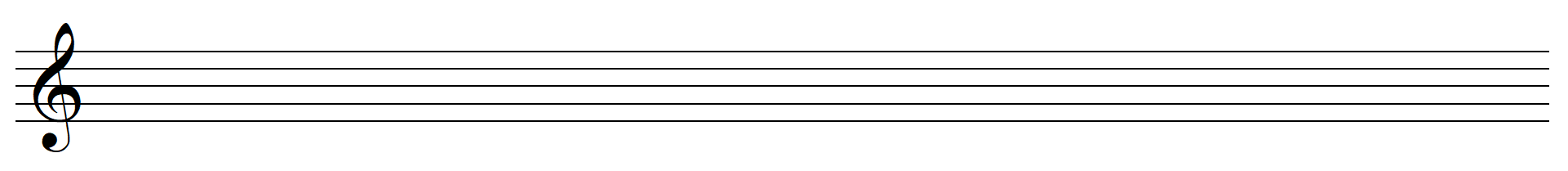 Транспонирование –это перенос мелодии в другую тональность, выше или ниже. Это делается для удобства исполнения. Песня «Перепелочка», написана в соль миноре. Задание2 Транспонируйте песню  в фа диез минор, то есть ниже на 1 ступень. Если первая нота «ре», то при переносе будет «до» (диез в ключе) и так далее. Сохраняйте ритмический рисунок, не забудьте поставить знаки при ключе. Спойте с дирижированием.«Перепелочка» ,тональность соль минорБелорусская народная песня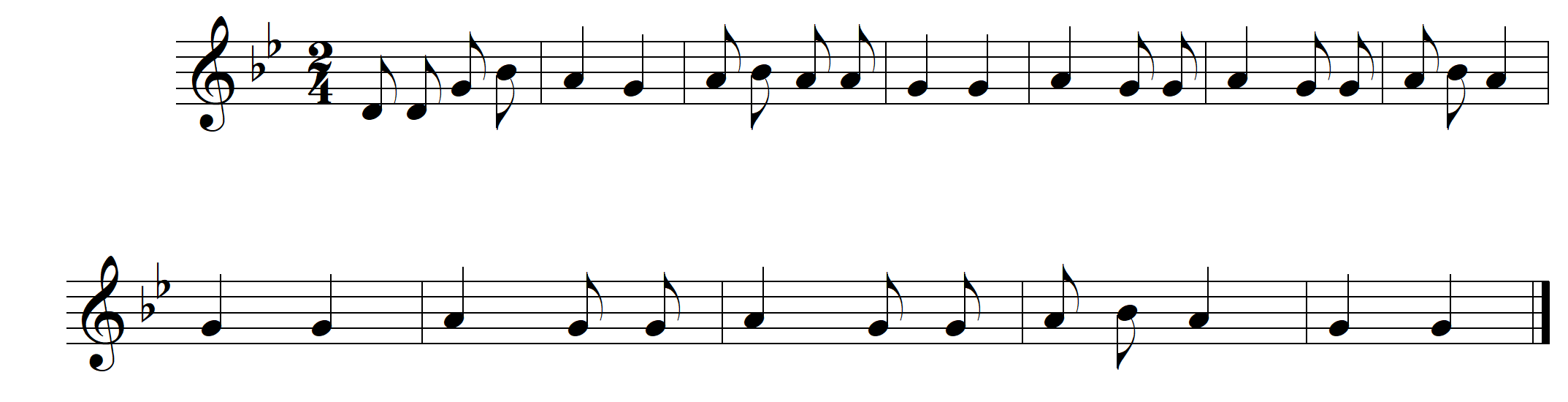 «Перепелочка», тональность фа диез минорЗадание 3 Подпишите обозначение интервалов, (таблица в 1 уроке)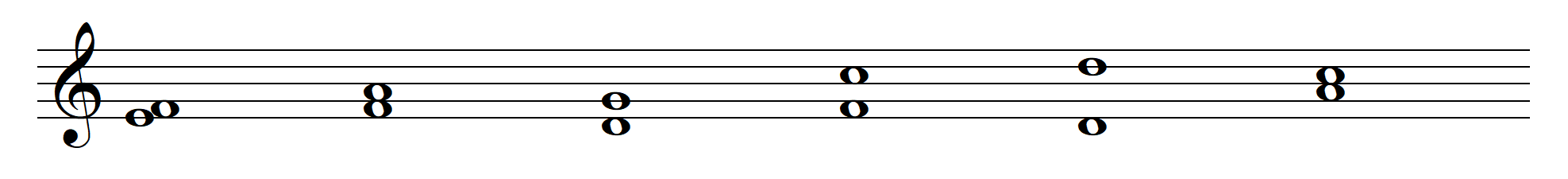 Задание 4.  Подумайте и соедините стрелками определение и вариант ответа:Сколько бывает  малых интервалов Два, четыре, восемьКак называется вид минора, при котором в восходящем движении повышается VII ступеньМелодический, гармонический,  натуральныйВ октаве 12 полутонов Да  или  НетТихое звучание в музыкеФорте, пиано, крещендоЗнак, понижающий звук на полтонаДиез, бемоль, бекарЗнак, отменяющий действие диеза или бемоляБемоль, диез, бекар